           Rancho Coastal Humane Society Thrift Shop 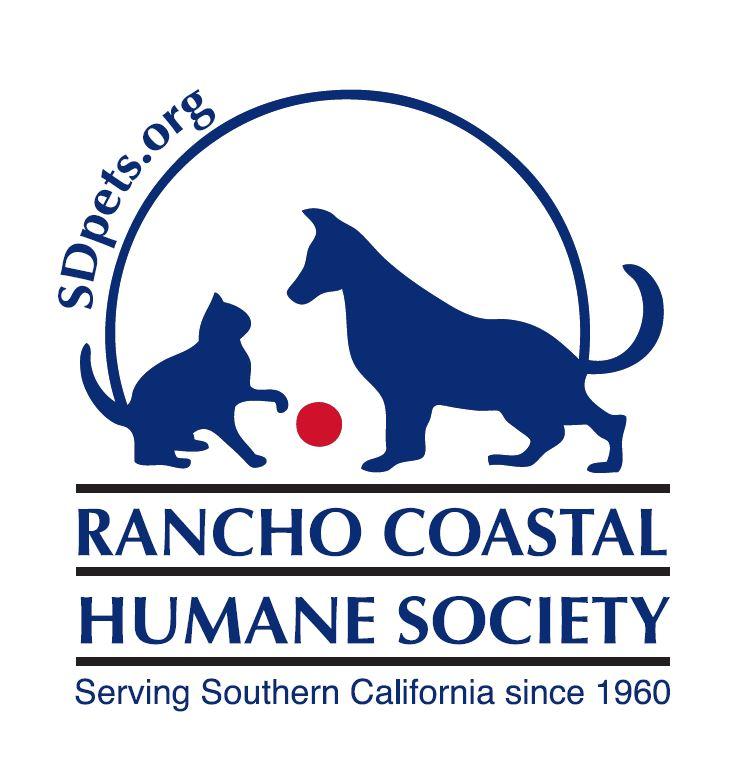                              Volunteer Application
                      120 Aberdeen Drive, Cardiff 92007
                                          760-753-0970                      ThriftShop@RCHumaneSociety.orgToday’s Date:_________________First Name: ___________________ Last Name: _____________________________Street Address: _______________________________________________________City: _______________________________ 	Zip: _________________Email:_____________________________________ Home No.: __________________ 	Cell No.: __________________Date of Birth: __________________ 	18 years or older? __________Emergency Contact Name: ______________________________________________ Relationship: ___________________	Phone: _____________________Are you currently working? _____  Where? What, if any, pets do you have and what are their name(s)?Do you have any areas of expertise or background you feel might be helpful? If you have volunteered previously where and when?What did you do there?What did you enjoy most about volunteering there?At this time, how much time do you feel you can commit to RCHS Thrift Shop?  What day(s) of the week would you like to commit to?Please list any physical concerns you would like to bring to our attention.Anything else you would like us to know?Many thanks for applying to our Volunteer Program.  Shortly after this application is submitted, you will be contacted by the Volunteer Liaison to discuss Shop opportunities. Rev. date:  4.26.17